AP Psychology 12 									           Ms. Carey 
Unit 12: Intro to Psychological Disorders Assignment 
(Module 65) 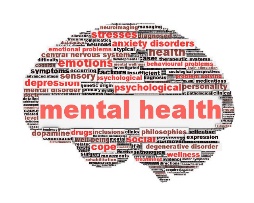 Name: ________________________
Date: _________________________
Block: ________________________For this assignment you need to read Module 65 (p.666- 676) to answer the following questions. What is a psychological disorder? Define. There are TWO different models or approaches that influence our understanding of psychological disorders. Define each of them and their approach: 
The Medical Model- 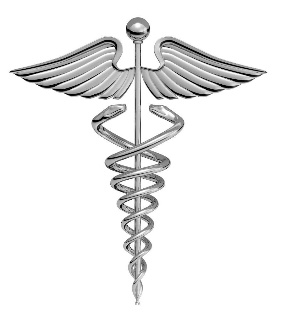 The BioPsychoSocial Model - 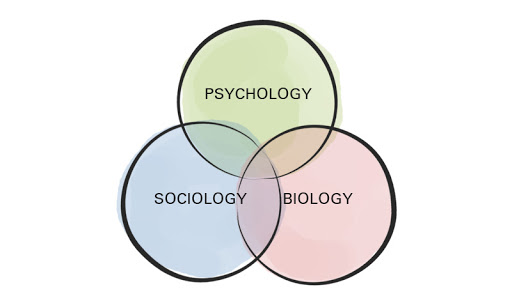 Define epigenetics: What is the DSM-5 and what is its purpose? What does it NOT do? 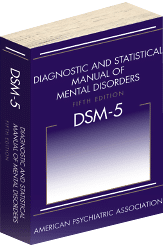 Examine the Thinking Critically About ADHD on p.671. Why is there controversy over attention-deficit/hyperactivity disorder?How do we draw the line between normality (really what is ‘normal’??) and disordered behaviour? Why do some psychologists criticize the use of diagnostic labels? Why do we need to be very cautious when using labels? Explain. 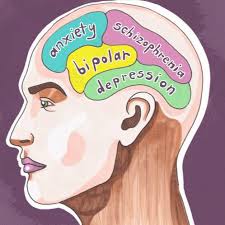 Try the 4 Multiple Choice questions on p.676. The answers are: 1) c
2) a
3) a
4) d